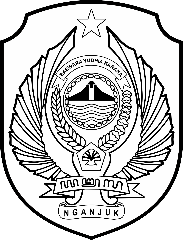 PERSYARATAN PENGURUSAN KARTU INDUK SENIMAN / ORGANISASI SENI Tahun 2023KARTU INDUK SENIMAN SURAT KETERANGAN DARI DESA SETEMPATFOTO COPY KTPPAS FOTO UKURAN 3X4 BERWARNA TERBARU ( JUMLAH 2 LEMBAR )TIDAK BOLEH DIWAKILKANKARTU INDUK ORGANISASI SENISURAT KETERANGAN DARI DESA SETEMPATFOTO COPY KTP KETUA DAN KTP ANGGOTAPAS FOTO UKURAN 3X4 BERWARNA TERBARU ( JUMLAH 2 LEMBAR )TIDAK BOLEH DIWAKILKANPERSYARATAN PENGURUSAN PERPANJANGAN KARTU INDUK SENIMAN / ORGANISASI SENI Tahun 2023KARTU INDUK SENIMANKARTU INDUK LAMA FOTO COPY KTP PAS FOTO UKURAN 3X4 BERWARNA TERBARU ( JUMLAH 2 LEMBAR )TIDAK BOLEH DIWAKILKANKARTU INDUK ORGANISASI SENIKARTU INDUK LAMAFOTO COPY KTP KETUA DAN KTP ANGGOTAPAS FOTO UKURAN 3X4 BERWARNA TERBARU ( JUMLAH 2 LEMBAR ) TIDAK BOLEH DIWAKILKANCATATAN :UNTUK PENGURUSAN ADVIS ( IJIN PENTAS ) DI MOHON MEMBAWA KARTU INDUK SENIMAN / ORGANISASI SENI YANG MASIH BERLAKUTIDAK DIPUNGUT BIAYA ( GRATIS ).